Об утверждении административного 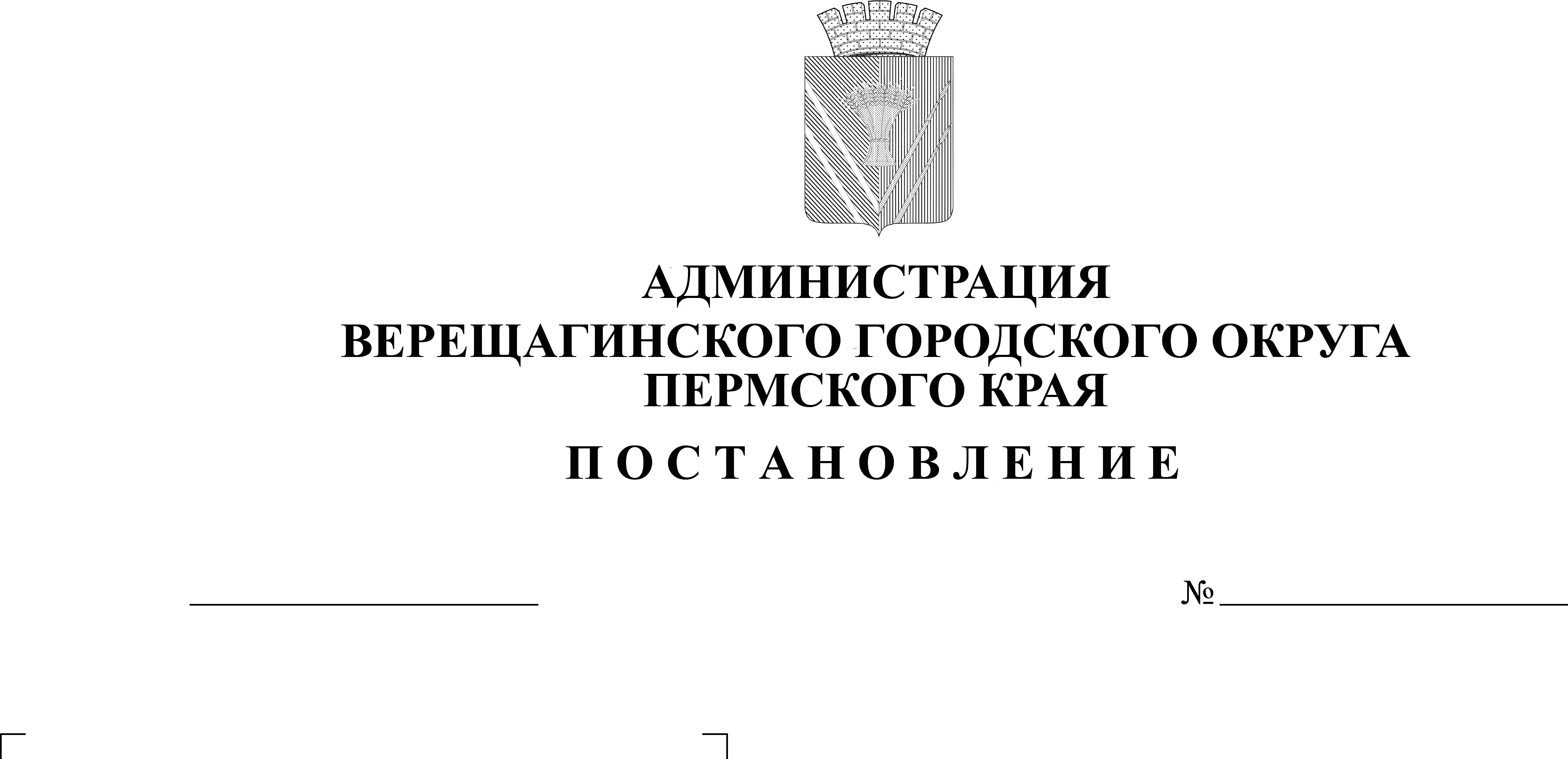 регламента предоставления муниципальной услуги «Предоставление информации об объектах учета, содержащейся в реестре имущества субъекта Российской Федерации, об объектах учета из реестра муниципального имущества»В соответствии с Федеральным законом от 27 июля 2010 г. № 210-ФЗ «Об организации предоставления государственных и муниципальных услуг», руководствуясь Уставом муниципального образования Верещагинский городской округ Пермского края,администрация Верещагинского городского округа ПОСТАНОВЛЯЕТ: Утвердить прилагаемый административный регламент предоставления муниципальной услуги «Предоставление информации об объектах учета, содержащейся в реестре имущества субъекта Российской Федерации, об объектах учета из реестра муниципального имущества».Признать утратившим силу постановление администрации Верещагинского городского округа Пермского края от 06.04.2020 № 254-01-01-544 «Об утверждении административного регламента предоставления муниципальной услуги «Предоставление выписки из реестра муниципального имущества».Настоящее постановление вступает в силу с момента официального опубликования в газете «Заря».Контроль исполнения настоящего постановления возложить на начальника Управления имущественных, земельных и градостроительных отношений администрации Верещагинского городского округа Пермского края Неволину Н.В.Глава городского округа – главы администрации Верещагинскогогородского округа Пермского края                                                      С.В. КондратьевУТВЕРЖДЕНпостановлением администрации Верещагинского городского округа Пермского краяот 00.00.2023 № Административный регламентпредоставления муниципальной услуги «Предоставление информации об объектах учета, содержащейся в реестре имущества субъекта Российской Федерации, об объектах учета из реестра муниципального имущества»Общие положенияПредмет регулирования административного регламентаНастоящий Административный регламент устанавливает порядок и стандарт предоставления муниципальной услуги «Предоставление информации об объектах учета, содержащейся в реестре имущества субъекта Российской Федерации, об объектах учета из реестра муниципального имущества» (далее - Услуга).В рамках Услуги может быть предоставлена информация в отношении:находящегося муниципальной собственности недвижимого имущества (здание, строение, сооружение или объект незавершенного строительства, земельный участок, жилое, нежилое помещение или иной прочно связанный с землей объект, перемещение которого без соразмерного ущерба его назначению невозможно, либо иное имущество, отнесенное законом к недвижимости;находящегося муниципальной собственности движимого имущества, акций, долей (вкладов) в уставном (складочном) капитале хозяйственного общества или товарищества либо иное имущество, не относящееся к недвижимым и движимым вещам, стоимость которого превышает размер, установленный решениями представительных органов соответствующих муниципальных образований, а также особо ценного движимого имущества, закрепленного за автономными и бюджетными муниципальными учреждениями и определенное в соответствии с Федеральным законом от 3 ноября 2006 г. № 174-ФЗ «Об автономных учреждениях»;муниципальных унитарных предприятий, муниципальных учреждений, хозяйственных обществ, товариществ, акции, доли (вклады) в уставном (складочном) капитале которых принадлежат муниципальным образованиям, иных юридических лиц, учредителем (участником) которых является муниципальное образование.Круг заявителейУслуга предоставляется любым заинтересованным лицам, в том числе физическим лицам, индивидуальным предпринимателям, юридическим лицам (далее - заявитель), а также их представителям.Требование предоставления заявителю муниципальной услуги в соответствии вариантом предоставления муниципальной услуги, соответствующим признакам заявителя, определенным в результате анкетирования, проводимого органом, предоставляющим услугу (далее - профилирование), а также результата, за предоставлением которого обратился заявительУслуга оказывается по единому сценарию для всех заявителей в зависимости от выбора вида объекта, в отношении которого запрашивается выписка из реестра.Признаки заявителя (представителя заявителя) определяются путем профилирования, осуществляемого в соответствии с настоящим Административным регламентом.Информация о порядке предоставления Услуги размещается в федеральной государственной информационной системе «Единый портал государственных и муниципальных услуг (функций)» (далее - Единый портал, ЕПГУ).Требования к порядку информирования о предоставлении УслугиИнформация о месте нахождения, графике работы, справочных телефонах, адресе официального сайта в информационно-телекоммуникационной сети «Интернет» (далее соответственно – официальный сайт, сеть «Интернет») органа, предоставляющего Услугу, структурных подразделений и территориальных органов, органа, предоставляющего Услугу.Управление имущественных, земельных и градостроительных отношений администрации Верещагинского городского округа Пермского края (далее – орган, предоставляющий муниципальную услугу), расположено по адресу: 617120 Пермский край, г. Верещагино, ул. Ленина, д. 26.График работы: понедельник - четверг: с 08.00 час. до 17.15 час.;пятница: с 08.00 час. до 16.00 час;перерыв: с 12.00 час. до 13.00 час.суббота, воскресенье – выходные дни.Справочные телефоны: 8(34254)3 32 84.Адрес официального сайта органа, предоставляющего Услугу, в сети «Интернет», содержащего информацию о порядке предоставления Услуги: www.veradmgo.ru.Адрес федеральной государственной информационной системы «Единый портал государственных и муниципальных услуг (функций)»: http://www.gosuslugi.ru (далее – Единый портал).Адрес регионального портала «Услуги и сервисы Пермского края»: uslugi.permkrai.ru (далее – Региональный портал»).Адрес электронной почты для направления обращений по вопросам предоставления Услуги: email: uio@vereschagino.permkrai.ru.Информация о месте нахождения, графике работы, справочных телефонах, адресе сайта в сети «Интернет» организаций, участвующих в предоставлении муниципальной услуги.Заявители вправе получить Услугу через краевое государственное автономное учреждение «Пермский краевой многофункциональный центр предоставления государственных и муниципальных услуг» (далее - МФЦ) в соответствии с соглашением о взаимодействии, заключенным между МФЦ и органом, предоставляющим муниципальную услугу (далее – соглашение о взаимодействии), с момента вступления в силу соглашения о взаимодействии.Информация о месте нахождения, справочных телефонах и графиках работы филиалов МФЦ содержится на официальном сайте МФЦ: http://mfc-perm.ru.Информация по вопросам предоставления Услуги, и услуг, которые являются необходимыми и обязательными для предоставления Услуги, предоставляется:на информационных стендах в здании органа, предоставляющего Услугу;на официальном сайте;на Едином портале;на Региональном портале;посредством публикации в средствах массовой информации, издания информационных материалов (брошюр и буклетов);с использованием средств телефонной связи;при личном обращении в орган, предоставляющий Услугу, МФЦ;Заявитель имеет право на получение информации о ходе предоставления Услуги с использованием средств телефонной связи, электронной почты, Единого портала. На информационных стендах в здании органа, предоставляющего Услугу, размещается следующая информация:извлечения из нормативных правовых актов, содержащих нормы, регламентирующие деятельность по предоставлению Услуги;извлечения из текста административного регламента;блок-схема предоставления Услуги;перечни документов, необходимых для предоставления Услуги;перечень услуг, которые являются необходимыми и обязательными для предоставления Услуги;образцы оформления документов, необходимых для предоставления Услуги, и требования к ним;информация о местонахождении, справочных телефонах, адресе официального сайта и электронной почты, графике работы органа, предоставляющего Услугу;график приема заявителей должностными лицами, муниципальными служащими органа, предоставляющего Услугу;информация о сроках предоставления Услуги;основания для отказа в приеме документов, необходимых для предоставления Услуги;основания для отказа в предоставлении Услуги;порядок информирования о ходе предоставления Услуги;порядок получения консультаций;порядок обжалования решений, действий (бездействия) органа, предоставляющего Услугу, должностных лиц, муниципальных служащих органа, предоставляющего Услугу;иная информация необходимая для предоставления Услуги.Стандарт предоставления муниципальной услуги наименование муниципальной услугиПолное наименование Услуги: «Предоставление информации об объектах учета, содержащейся в реестре имущества субъекта Российской Федерации, об объектах учета из реестра муниципального имущества». Краткое наименование Услуги на ЕПГУ: «Выдача выписок из реестра государственного или муниципального имущества».Наименование органа, предоставляющего УслугуОрганом, уполномоченным на предоставление Услуги, является Управление имущественных, земельных и градостроительных отношений администрации Верещагинского городского округа Пермского края (далее - орган, предоставляющий Услугу).Орган, предоставляющий Услугу, не вправе требовать от заявителя:представления документов и информации или осуществления действий, представление или осуществление которых не предусмотрено нормативными правовыми актами, регулирующими отношения, возникающие в связи с предоставлением Услуги;представления документов и информации, в том числе подтверждающих внесение заявителем платы за предоставление Услуги, которые находятся в распоряжении органа предоставляющего Услугу, иных государственных органов, органов местного самоуправления либо подведомственных государственным органам или органам местного самоуправления организаций, участвующих в предоставлении предусмотренных частью 1 статьи 1 Федерального закона от 27 июля 2010 г. № 210-ФЗ «Об организации предоставления государственных и муниципальных услуг» государственных и муниципальных услуг, в соответствии с нормативными правовыми актами Российской Федерации, нормативными правовыми актами Пермского края, муниципальными правовыми актами, за исключением документов, включенных в определенный частью 6 статьи 7 вышеназванного федерального закона перечень документов. Заявитель вправе представить указанные документы и информацию в орган, предоставляющий Услугу, по собственной инициативе;осуществления действий, в том числе согласований, необходимых для предоставления Услуги и связанных с обращением в иные государственные органы, органы местного самоуправления, организации, за исключением получения услуг и получения документов и информации, предоставляемых в результате предоставления услуг, которые являются необходимыми и обязательными для предоставления Услуги.Результат предоставления УслугиПри обращении заявителя (представителя заявителя) за выдачей выписки из реестра государственного или муниципального имущества результатами предоставления Услуги являются:решение о предоставлении выписки с приложением самой выписки из реестра муниципального имущества (электронный документ, подписанный усиленной квалифицированной электронной подписью, электронный документ, распечатанный на бумажном носителе, заверенный подписью и печатью МФЦ (опционально), документ на бумажном носителе).Форма решения о предоставлении выписки из реестра муниципального имущества приведена в приложении № 1 к настоящему Административному регламенту;уведомление об отсутствии в реестре муниципального имущества запрашиваемых сведений (электронный документ, подписанный усиленной квалифицированной электронной подписью, электронный документ, распечатанный на бумажном носителе, заверенный подписью и печатью МФЦ (опционально), документ на бумажном носителе).Форма уведомления отсутствии в реестре муниципального имущества запрашиваемых сведений приведены в приложении № 2 к настоящему Административному регламенту;решение об отказе в выдаче выписки из реестра муниципального имущества (электронный документ, подписанный усиленной квалифицированной электронной подписью, электронный документ, распечатанный на бумажном носителе, заверенный подписью и печатью МФЦ (опционально), документ на бумажном носителе).Форма решения об отказе в выдаче выписки из реестра муниципального имущества приведена в приложении № 3 к настоящему Административному регламенту.Формирование реестровой записи в качестве результата предоставления Услуги не предусмотрено.Результат предоставления Услуги в зависимости от выбора заявителя может быть получен в Уполномоченном органе, посредством ЕПГУ, в МФЦ, посредством Регионального портала «Услуги и сервисы Пермского края».Срок предоставления УслугиМаксимальный срок предоставления Услуги составляет 5 рабочих дней.Правовые основания для предоставления УслугиПеречень нормативных правовых актов, регулирующих предоставление Услуги:Конституция Российской Федерации;Гражданский кодекс Российской Федерации;Федеральный закон от 06.10.2003 № 131-ФЗ «Об общих принципах организации местного самоуправления в Российской Федерации»;Федеральный закон от 02.05.2006 № 59-ФЗ «О порядке рассмотрения обращений граждан Российской Федерации»;Федеральный закон от 27.07.2010 № 210-ФЗ «Об организации предоставления государственных и муниципальных услуг»;Приказ Министерства экономического развития Российской Федерации от 30.08.2011 № 424 «Об утверждении Порядка ведения органами местного самоуправления реестров муниципального имущества».Исчерпывающий перечень документов, необходимых для предоставления УслугиИсчерпывающий перечень документов, необходимых в соответствии с законодательными или иными нормативными правовыми актами для предоставления Услуги, которые заявитель должен представить самостоятельно:заявление (запрос) о предоставлении муниципальной услуги по форме, согласно приложению 4 к настоящему Административному регламенту. Требования, предъявляемые к документу при подаче - оригинал.В случае направления запроса посредством ЕПГУ, Регионального портала формирование запроса осуществляется посредством заполнения интерактивной формы на ЕПГУ, Региональном портале без необходимости дополнительной подачи заявления в какой-либо иной форме. Ручное заполнение сведений в интерактивной форме услуги допускается только в случае невозможности получения указанных сведений из цифрового профиля посредством СМЭВ или витрин данных.В запросе также указывается один из следующих способов направления результата предоставления Услуги:- в форме электронного документа в личном кабинете на ЕПГУ;- в форме электронного документа в личном кабинете на Региональном протале;- на бумажном носителе в виде распечатанного экземпляра электронного документа в Уполномоченном органе.документ, удостоверяющий личность заявителя, представителя.Требования, предъявляемые к документу при подаче - оригинал. В случае направления заявления посредством ЕПГУ, Регионального портала сведения из документа, удостоверяющего личность заявителя, представителя формируются при подтверждении учетной записи в Единой системе идентификации и аутентификации из состава соответствующих данных указанной учетной записи и могут быть проверены путем направления запроса с использованием единой системы межведомственного электронного взаимодействия. Ручное заполнение сведений в интерактивной форме услуги допускается только в случае невозможности получения указанных сведений из цифрового профиля посредством СМЭВ или витрин данных. Обеспечивается автозаполнение форм из профиля гражданина ЕСИА, цифрового профиля.документ, подтверждающий полномочия представителя действовать от имени заявителя - в случае, если запрос подается представителем. Требования, предъявляемые к документу:- при подаче в Уполномоченный орган - оригинал;- с использованием ЕПГУ - заверен усиленной квалифицированной электронной подписью нотариуса в соответствии с требованиями к формату изготовленного нотариусом электронного документа посредством представления подтверждающего документа в Уполномоченный орган в течение 5 рабочих дней после отправки заявления. Ручное заполнение сведений в интерактивной форме услуги допускается только в случае невозможности получения указанных сведений из цифрового профиля посредством СМЭВ или витрин данных. Обеспечивается автозаполнение форм из профиля гражданина ЕСИА, цифрового профиля.Перечень документов и сведений, получаемых в рамках межведомственного информационного взаимодействия, которые заявитель вправе предоставить по собственной инициативе:а) сведения из Единого государственного реестра юридических лиц;б) сведения из Единого государственного реестра индивидуальных предпринимателей.межведомственные запросы формируются автоматически.Предоставление заявителем документов, предусмотренных в настоящем подразделе, а также заявления (запроса) о предоставлении Услуги в соответствии с формой, предусмотренной в приложении № 4 к настоящему Административному регламенту, осуществляется в МФЦ, путем направления почтового отправления, посредством Единого портала, а также в Уполномоченный орган.Исчерпывающий перечень оснований для отказав приеме документов, необходимых для предоставления УслугиИсчерпывающий перечень оснований для отказа в приеме документов, необходимых для предоставления Услуги:представленные документы утратили силу на момент обращения за Услугой (документ, удостоверяющий личность; документ, удостоверяющий полномочия представителя Заявителя, в случае обращения за предоставлением услуги указанным лицом).подача заявления о предоставлении Услуги и документов, необходимых для предоставления услуги, в электронной форме с нарушением установленных требований.представленные в электронной форме документы содержат повреждения, наличие которых не позволяет в полном объеме использовать информацию и сведения, содержащиеся в документах для предоставления Услуги.Решение об отказе в приеме документов, необходимых для предоставления Услуги, по форме, приведенной в приложении 5 к настоящему Административному регламенту, направляется в личный кабинет Заявителя на ЕПГУ не позднее первого рабочего дня, следующего за днем подачи заявления.Отказ в приеме документов, необходимых для предоставления Услуги, не препятствует повторному обращению Заявителя за предоставлением Услуги.Исчерпывающий перечень оснований для приостановления илиотказа в предоставлении УслугиПротиворечие документов или сведений, полученных с использованием межведомственного информационного взаимодействия, представленным заявителем (представителем заявителя) документам или сведениям.Порядок, размер и основания взимания государственнойпошлины или иной оплаты, взимаемой за предоставлениемуниципальной услугиПредоставление Услуги осуществляется бесплатно.Максимальный срок ожидания в очереди при подаче заявителемзапроса о предоставлении Услуги и при получении результатапредоставления УслугиМаксимальный срок ожидания в очереди при подаче запроса составляет 15 минут.Максимальный срок ожидания в очереди при получении результата Услуги составляет 15 минут.Срок регистрации запроса заявителя о предоставлении УслугиСрок регистрации запроса и документов, необходимых для предоставления Услуги, составляет 1 рабочий день со дня подачи заявления (запроса) о предоставлении Услуги и документов, необходимых для предоставления Услуги в Уполномоченном органе.Требования к помещениям, в которых предоставляется УслугаЗдание, в котором предоставляется муниципальная услуга, должно находиться в зоне пешеходной доступности от остановок общественного транспорта. Вход в здание должен быть оборудован удобной лестницей с поручнями, а также пандусами для беспрепятственного передвижения инвалидных колясок, детских колясок.Прием заявителей осуществляется в специально выделенных для этих целей помещениях. Места ожидания и приема заявителей (их представителей) должны соответствовать комфортным условиям для заявителей (их представителей), в том числе для лиц с ограниченными возможностями здоровья, и оптимальным условиям работы специалистов.Места для приема заявителей (их представителей) должны быть оборудованы информационными табличками (вывесками) с указанием:номера кабинета (окна);фамилии, имени, отчества и должности специалиста, осуществляющего предоставление Услуги или информирование о предоставлении Услуги.Места ожидания должны быть оборудованы стульями, кресельными секциями, скамьями (банкетками). Количество мест ожидания определяется исходя из фактической нагрузки и возможностей для их размещения в здании, но не может составлять менее 5 мест.Места для заполнения документов должны быть оборудованы стульями, столами (стойками) и обеспечены образцами заполнения документов, бланками документов и канцелярскими принадлежностями.Информационные стенды должны содержать полную и актуальную информацию о порядке предоставления муниципальной услуги. Тексты информационных материалов, которые размещаются на информационных стендах в соответствии с пунктом 1.11. административного регламента, печатаются удобным для чтения шрифтом, без исправлений, с выделением наиболее важной информации полужирным начертанием или подчеркиванием.В соответствии с законодательством Российской Федерации о социальной защите инвалидов, им обеспечиваются:условия беспрепятственного доступа к объекту (зданию, помещению), в котором она предоставляется, а также для беспрепятственного пользования транспортом, средствами связи и информации;возможность самостоятельного передвижения по территории, на которой расположены объекты (здания, помещения), в которых предоставляются услуги, а также входа в такие объекты и выхода из них, посадки в транспортное средство и высадки из него, в том числе с использованием кресла-коляски;сопровождение инвалидов, имеющих стойкие расстройства функции зрения и самостоятельного передвижения;надлежащее размещение оборудования и носителей информации, необходимых для обеспечения беспрепятственного доступа инвалидов к объектам (зданиям, помещениям), в которых предоставляются услуги, и к услугам с учетом ограничений их жизнедеятельности;дублирование необходимой для инвалидов звуковой и зрительной информации, а также надписей, знаков и иной текстовой и графической информации знаками, выполненными рельефно-точечным шрифтом Брайля;допуск сурдопереводчика и тифлосурдопереводчика;допуск на объекты (здания, помещения), в которых предоставляются услуги, собаки-проводника при наличии документа, подтверждающего ее специальное обучение и выдаваемого по форме и в порядке, которые определяются федеральным органом исполнительной власти, осуществляющим функции по выработке и реализации государственной политики и нормативно-правовому регулированию в сфере социальной защиты населения;оказание инвалидам помощи в преодолении барьеров, мешающих получению ими услуг наравне с другими лицами.На каждой стоянке (остановке) автотранспортных средств около органа, предоставляющего муниципальную услугу выделяется не менее 10 процентов мест (но не менее одного места) для парковки специальных автотранспортных средств инвалидов. Указанные места для парковки не должны занимать иные транспортные средства. Инвалиды пользуются местами для парковки специальных автотранспортных средств бесплатно.Показатели доступности и качества УслугиПоказатели доступности и качества предоставления Услуги:количество взаимодействий заявителя с должностными лицами, муниципальными служащими при предоставлении Услуги не превышает 2-х, продолжительность - не более 15 минут;возможность получения Услуги в МФЦ в соответствии с соглашением о взаимодействии, заключенным между МФЦ и органом, предоставляющим муниципальную услугу, с момента вступления в силу соглашения о взаимодействии;обеспечение доступности электронных форм документов, необходимых для предоставления Услуги;соответствие информации о порядке предоставления Услуги в местах предоставления Услуги на информационных стендах, официальном сайте, Едином портале требованиям нормативных правовых актов Российской Федерации, Пермского края;обеспечен открытый доступ для заявителей и других лиц к информации о порядке и сроках предоставления Услуги, в том числе с использованием информационно-коммуникационных технологий, а также о порядке обжалования действий (бездействия) должностных лиц.соответствие мест предоставления Услуги (мест ожидания, мест для заполнения документов) требованиям к помещениям, в которых предоставляется Услуга административного регламента.К показателям качества предоставления Услуги относятся:отсутствие обоснованных жалоб на действия (бездействие) должностных лиц и их отношение к заявителям;отсутствие нарушений сроков предоставления Услуги.Иные требования к предоставлению УслугиУслуги, которые являются необходимыми и обязательными для предоставления Услуги, законодательством Российской Федерации не предусмотрены.Состав, последовательность и сроки выполнения административных процедурПри обращении за выдачей выписки из реестра муниципального имущества Услуга предоставляется по единому сценарию для всех заявителей в зависимости от выбора вида объекта, в отношении которого запрашивается выписка из реестра, следующему кругу заявителей:физическое лицо;представитель заявителя - физического лица;юридическое лицо;представитель заявителя - юридического лица;индивидуальный предприниматель;представитель заявителя - индивидуального предпринимателя.Возможность оставления заявления (запроса) заявителя о предоставлении Услуги без рассмотрения не предусмотрена.Описание (блок схема) административных процедур и административных действий приведено в приложении 6 к настоящему Административному регламенту.Профилирование заявителяПутем анкетирования (профилирования) заявителя устанавливаются признаки заявителя. Вопросы, направленные на определение признаков заявителя, приведены в приложении 7 к настоящему Административному регламенту.По результатам получения ответов от заявителя на вопросы анкетирования определяется полный перечень комбинаций значений признаков в соответствии с настоящим Административным регламентом.Единый сценарий предоставления УслугиМаксимальный срок предоставления варианта Услуги составляет 5 рабочих дней со дня регистрации заявления (запроса) заявителя.В результате предоставления варианта Услуги заявителю предоставляются:решение о предоставлении выписки с приложением самой выписки из реестра муниципального имущества (электронный документ, подписанный усиленной квалифицированной электронной подписью, электронный документ, распечатанный на бумажном носителе, заверенный подписью и печатью МФЦ (опционально), документ на бумажном носителе);уведомление об отсутствии в реестре муниципального имущества запрашиваемых сведений (электронный документ, подписанный усиленной квалифицированной электронной подписью, электронный документ, распечатанный на бумажном носителе, заверенный подписью и печатью МФЦ (опционально), документ на бумажном носителе);решение об отказе в выдаче выписки из реестра муниципального имущества (электронный документ, подписанный усиленной квалифицированной электронной подписью, электронный документ, распечатанный на бумажном носителе, заверенный подписью и печатью МФЦ (опционально), документ на бумажном носителе).Формирование реестровой записи в качестве результата предоставления Услуги не предусмотрено.Уполномоченный орган отказывает заявителю в предоставлении Услуги при наличии оснований, указанных в пунктах 2.14. настоящего Административного регламента.Административные процедуры, осуществляемые при предоставлении Услуги:прием и регистрация заявления и необходимых документов;рассмотрение принятых документов и направление межведомственных запросов;принятие решения о предоставлении муниципальной услуги либо об отказе в предоставлении муниципальной услуги;предоставление результата предоставления Услуги или отказа в предоставлении Услуги.Сценарием предоставления Услуги	административная процедура приостановления предоставления Услуги не предусмотрена.Прием запроса и документов и (или) информации, необходимых дляпредоставления УслугиПредставление заявителем документов и заявления (запроса) о предоставлении Услуги в соответствии с формой, предусмотренной в приложении 4 к настоящему Административному регламенту, осуществляется в МФЦ, посредством Единого портала, Регионального портала, путем направления почтового отправления.Исчерпывающий перечень документов, необходимых в соответствии с законодательными или иными нормативными правовыми актами для предоставления Услуги, которые заявитель должен представить самостоятельно, содержится в пункте 2.8. настоящего Административного регламента.Исчерпывающий перечень документов и сведений, получаемых в рамках межведомственного информационного взаимодействия, которые заявитель вправе представить по собственной инициативе, содержится в пункте 2.9. настоящего Административного регламента.Межведомственные запросы формируются автоматически.Способами установления личности (идентификации) заявителя при взаимодействии с заявителями являются:в МФЦ - документ, удостоверяющий личность;посредством Единого портала - посредством Единой системы идентификации и аутентификации в инфраструктуре, обеспечивающей информационно-технологическое взаимодействие информационных систем, используемых для предоставления муниципальных услуг в электронной форме;путем направления почтового отправления - копия документа, удостоверяющего личность.Запрос и документы, необходимые для предоставления варианта Услуги, могут быть представлены представителем заявителя.Уполномоченный орган отказывает заявителю в приеме документов, необходимых для предоставления Услуги, при наличии оснований, указанных в пункте 2.14. настоящего Административного регламента. Установить запрет на требование предоставления документов и информации, отсутствие и (или) недостоверность которых не указывались при первоначальном отказе.Услуга предусматривает возможности приема запроса и документов, необходимых для предоставления варианта Услуги по выбору заявителя, независимо от его места нахождения, в МФЦ, путем направления почтового отправления.Административная процедура «рассмотрение принятых документов и направление межведомственных запросов» осуществляется в Уполномоченном органе.Автоматическое информирование заявителя о ходе рассмотрения заявления вне зависимости от канала подачи заявления осуществляется в онлайн-режиме посредством Единого личного кабинета ЕПГУ, личного кабинета на Региональном портале «Услуги и сервисы Пермского края».Срок регистрации запроса и документов, необходимых для предоставления Услуги, составляет в Уполномоченном органе 1 рабочий день со дня подачи заявления (запроса) о предоставлении Услуги и документов, необходимых для предоставления Услуги в Уполномоченном органе.Принятие решения о предоставлении УслугиРешение о предоставлении Услуги принимается Уполномоченным органом либо в случае направления заявления посредством ЕПГУ - в автоматизированном режиме - системой, при одновременном положительном исполнении условий всех критериев для конкретного заявителя (представителя заявителя):сведения о заявителе, содержащиеся в заявлении, соответствуют данным, полученным посредством межведомственного взаимодействия из Единого государственного реестра юридических лиц;сведения о заявителе, содержащиеся в заявлении, соответствуют данным, полученным посредством межведомственного взаимодействия из Единого государственного реестра индивидуальных предпринимателей;сведения о документе, удостоверяющем личность, содержащиеся в заявлении, соответствуют данным, полученным посредством межведомственного взаимодействия;Решение об отказе в предоставлении услуги принимается при невыполнении указанных выше критериев.Принятие решения о предоставлении Услуги осуществляется в срок, не превышающий 3 рабочих дней со дня получения Уполномоченным органом всех сведений, необходимых для подтверждения критериев, необходимых для принятия такого решения.Предоставление результата УслугиРезультат предоставления Услуги формируется автоматически в виде электронного документа, подписанного усиленной квалифицированной электронной подписью уполномоченного должностного лица, и может быть получен по выбору заявителя независимо от его места нахождения по электронной почте заявителя, посредством Единого портала, Регионального портала «Услуги и сервисы Пермского края», в МФЦ, путем направления почтового отправления.Предоставление результата Услуги осуществляется в срок, не превышающий 1 рабочего дня, и исчисляется со дня принятия решения о предоставлении Услуги.Формы контроля за исполнением административного регламентаПорядок осуществления текущего контроля за соблюдением и исполнениемответственными должностными лицами положений регламента и иныхнормативных правовых актов, устанавливающих требования кпредоставлению Услуги, а также принятием ими решенийОбщий контроль предоставления Услуги возложен на главу городского округа – главу администрации Верещагинского городского округа Пермского края.Текущий контроль соблюдения последовательности и сроков исполнения административных действий и выполнения административных процедур, определенных Административным регламентом, осуществляется начальником Управления имущественных, земельных и градостроительных отношений администрации Верещагинского городского округа Пермского края Контроль исполнения Административного регламента включает в себя проведение проверок, выявление и устранение нарушений заявителей, рассмотрение, принятие решений и подготовку ответов на обращения граждан, содержащие жалобы на решения, действия (бездействие) должностных лиц.Порядок и периодичность осуществления плановых и внеплановых проверок полноты и качества предоставления Услуги, в том числе порядок и формы контроля за полнотой и качеством предоставления УслугиКонтроль за полнотой и качеством предоставления Услуги включает в себя проведение плановых и внеплановых проверок, выявление и устранение нарушений прав граждан и юридических лиц, рассмотрение, принятие решений и подготовку ответов на обращения заявителей, содержащих жалобы на решения, действия (бездействие) должностных лиц.Периодичность и сроки проведения проверок устанавливаются планами работы органа, предоставляющего Услугу.Основаниями для проведения внеплановых проверок полноты и качества предоставления муниципальной услуги являются:поступление информации (жалобе) о нарушении положений административного регламента;поручение руководителя органа, предоставляющего Услугу.Результаты проверки оформляются актом, в котором отмечаются выявленные недостатки и предложения по их устранению.Результаты проверки нарушений в предоставлении Услуги доводятся до граждан в письменной форме или с согласия получателя Услуги устно в ходе личного приема. Результаты проверки нарушений в предоставлении Услуги доводятся до юридических лиц в письменной форме.  По результатам проведенных проверок в случае выявления нарушений прав заявителей обеспечивается привлечение виновных лиц к ответственности в соответствии с законодательством Российской Федерации.Ответственность должностных лиц органа, предоставляющего Услугу, за решения и действия (бездействие), принимаемые (осуществляемые) ими в ходе предоставленияУслугиНарушившие требования настоящего Административного регламента должностные лица несут ответственность в соответствии с законодательством Российской Федерации.Требования к порядку и формам контроля за предоставлением Услуги, в том числе со стороны граждан, их объединений и организацийДолжностные лица, муниципальные служащие органа, предоставляющего муниципальную услугу, несут персональную ответственность за правильность и обоснованность принятых решений. Также они несут персональную ответственность за соблюдение сроков и установленного порядка предоставления Услуги.Персональная ответственность должностных лиц, муниципальных служащих органа, предоставляющего Услугу закрепляется в должностных инструкциях в соответствии с требованиями законодательства Российской Федерации. Для осуществления контроля за предоставлением Услуги граждане, их объединения и организации имеют право направлять в орган, предоставляющий Услугу, индивидуальные и коллективные обращения с предложениями, рекомендациями по совершенствованию качества и порядка предоставления муниципальной услуги, а также заявления и жалобы с сообщением о нарушении должностными лицами, муниципальными служащими, предоставляющими муниципальную услугу, требований Административного регламента, законов и иных нормативных правовых актов и осуществлять иные действия, предусмотренные законодательством Российской Федерации.Досудебный (внесудебный) порядок обжалования решений и действий (бездействия) органа, предоставляющего Услугу, многофункционального центра, организаций, указанных в части 1.1 статьи 16 Федерального закона «Об организации предоставления государственных и муниципальных услуг», а также их должностных лиц, государственных или муниципальных служащих,работниковИнформация для заявителя о его праве подать жалобу на решениеи (или) действие (бездействие) органа, предоставляющего муниципальную услугу, должностных лиц органа, предоставляющего Услугу, либо муниципальных служащихЗаявитель имеет право на обжалование действий (бездействия) и решений органа, предоставляющего муниципальную услугу, должностных лиц органа, предоставляющего Услугу, либо муниципальных служащих в досудебном (внесудебном) порядке.Предмет жалобыЗаявитель имеет право обратиться с жалобой, в том числе в следующих случаях:нарушение срока регистрации запроса заявителя о предоставлении Услуги;нарушение срока предоставления Услуги;требование представления заявителем документов, не предусмотренных нормативными правовыми актами Российской Федерации, Пермского края, муниципальными правовыми актами для предоставления Услуги;отказ в приеме документов у заявителя, представление которых предусмотрено нормативными правовыми актами Российской Федерации, Пермского края, муниципальными правовыми актами для предоставления Услуги;отказ в предоставлении Услуги, если основания для отказа не предусмотрены федеральными законами и принятыми в соответствии с ними иными нормативными правовыми актами Российской Федерации, Пермского края, муниципальными правовыми актами;требование с заявителя при предоставлении Услуги платы, не предусмотренной нормативными правовыми актами Российской Федерации, Пермского края, муниципальными правовыми актами;отказ органа, предоставляющего Услугу, его должностного лица, муниципального служащего в исправлении допущенных опечаток и ошибок в выданных в результате предоставления Услуги документах либо нарушение установленного срока таких исправлений.Жалоба должна содержать:наименование органа, предоставляющего Услугу, должностного лица, муниципального служащего, решения и действия (бездействие) которых обжалуются;фамилию, имя, отчество (при наличии), сведения о месте жительства заявителя - физического лица либо наименование, сведения о месте нахождения заявителя - юридического лица, а также номер (номера) контактного телефона, адрес (адреса) электронной почты (при наличии) и почтовый адрес, по которым должен быть направлен ответ заявителю;сведения об обжалуемых решениях и действиях (бездействии) органа, предоставляющего Услугу, его должностного лица либо муниципального служащего;доводы, на основании которых заявитель не согласен с решением и действием (бездействием) органа, предоставляющего Услугу, его должностного лица, муниципального служащего. Заявителем могут быть представлены документы (при наличии), подтверждающие доводы заявителя, либо их копии.В случае если жалоба подается через представителя заявителя, также представляется документ, подтверждающий полномочия на осуществление действий от имени заявителя. Орган, предоставляющий услугу,и уполномоченные на рассмотрение жалобы должностные лица, которым может быть направлена жалобаЖалоба на решение и действие (бездействие) органа, предоставляющего Услугу, должностного лица, муниципального служащего, органа, предоставляющего Услугу, подается в письменной форме, в том числе при личном приеме заявителя, или в электронной форме в Управление имущественных, земельных и градостроительных отношений администрации Верещагинского городского округа Пермского края, далее орган, уполномоченный на рассмотрение жалоб.Жалоба на решение, принятое руководителем органа, предоставляющего Услугу, подается в администрацию Верещагинского городского округа Пермского края.Порядок подачи и рассмотрения жалобыЖалоба подается в письменной форме на бумажном носителе:непосредственно в канцелярию (приемную) органа, уполномоченного на рассмотрение жалоб;почтовым отправлением по адресу (месту нахождения) органа, уполномоченного на рассмотрение жалоб;в ходе личного приема руководителя органа, уполномоченного на рассмотрение жалоб.Время приема жалоб органа, уполномоченного на рассмотрение жалоб, совпадает со временем предоставления муниципальной услуги.Жалоба может быть подана заявителем в электронной форме посредством:официального сайта;Единого портала;При подаче жалобы в электронном виде документы, указанные в пункте 5.3. Административного регламента, могут быть представлены в форме электронных документов, подписанных электронной подписью, вид которой предусмотрен законодательством Российской Федерации, при этом представление документа, удостоверяющего личность заявителя, не требуется.Жалоба может быть подана заявителем через МФЦ. При поступлении жалобы МФЦ обеспечивает ее передачу в орган, уполномоченный на рассмотрение жалоб, в порядке и сроки, которые установлены соглашением о взаимодействии, но не позднее следующего рабочего дня со дня поступления жалобы.В органе, уполномоченном на рассмотрение жалоб, определяются уполномоченные на рассмотрение жалоб должностные лица, которые обеспечивают:прием и рассмотрение жалоб в соответствии с требованиями статьи 11.2 Федерального закона от 27 июля 2010 г. № 210-ФЗ «Об организации предоставления государственных и муниципальных услуг»;направление жалоб в уполномоченный на рассмотрение жалобы орган.Сроки рассмотрения жалобыЖалоба, поступившая в орган, уполномоченный на рассмотрение жалоб, подлежит регистрации не позднее следующего рабочего дня со дня ее поступления.В случае если жалоба подается через МФЦ, срок рассмотрения жалобы исчисляется со дня регистрации жалобы в органе, уполномоченном на рассмотрение жалоб.Жалоба, поступившая в орган, уполномоченный на рассмотрение жалоб, подлежит рассмотрению должностным лицом, муниципальным служащим наделенным полномочиями по рассмотрению жалоб, в течение 15 рабочих дней со дня ее регистрации.В случае обжалования отказа органа, предоставляющего муниципальную услугу, либо должностных лиц, муниципальных служащих в приеме документов у заявителя либо в исправлении допущенных опечаток и ошибок или в случае обжалования заявителем нарушения установленного срока таких исправлений, жалоба рассматривается в течение 5 рабочих дней со дня ее регистрации.Результат рассмотрения жалобыПо результатам рассмотрения жалобы орган, уполномоченный на рассмотрение жалоб, принимает решение об удовлетворении жалобы, в том числе в форме отмены принятого решения, исправления допущенных органом, предоставляющим муниципальную услугу, опечаток и ошибок в выданных в результате предоставления муниципальной услуги документах, возврата заявителю денежных средств, взимание которых не предусмотрено нормативными правовыми актами Российской Федерации, нормативными правовыми актами Пермского края, муниципальными правовыми актами, а также в иных формах, либо об отказе в ее удовлетворении.При удовлетворении жалобы орган, предоставляющий муниципальную услугу, принимает исчерпывающие меры по устранению выявленных нарушений.В случае установления в ходе или по результатам рассмотрения жалобы признаков состава административного правонарушения или признаков состава преступления должностное лицо, уполномоченное на рассмотрение жалоб, незамедлительно направляет соответствующие материалы в уполномоченные государственные органы, органы местного самоуправления.Орган, уполномоченный на рассмотрение жалобы, оставляет жалобу без ответа в случае наличия в жалобе нецензурных либо оскорбительных выражений, угроз жизни, здоровью и имуществу должностного лица, а также членов его семьи, сообщив заявителю, направившему жалобу, о недопустимости злоупотребления правом.В случае отсутствия возможности прочитать текст жалобы, фамилию, имя, отчество (при наличии) и (или) почтовый адрес заявителя, указанные в жалобе, ответ на жалобу не дается, и она не подлежит направлению на рассмотрение в государственный орган, орган местного самоуправления или должностному лицу в соответствии с их компетенцией, о чем в течение семи дней со дня регистрации жалобы сообщается заявителю, если его фамилия и почтовый адрес поддаются прочтению.Порядок информирования заявителяо результатах рассмотрения жалобыОтвет по результатам рассмотрения жалобы подписывается уполномоченным должностным лицом органа, уполномоченного на рассмотрение жалоб, и направляется заявителю не позднее дня, следующего за днем принятия решения, в письменной форме.По желанию заявителя ответ по результатам рассмотрения жалобы представляется не позднее дня, следующего за днем принятия решения, в форме электронного документа, подписанного электронной подписью уполномоченного на рассмотрение жалобы должностного лица и (или) уполномоченного на рассмотрение жалобы органа, вид которой установлен законодательством Российской Федерации.Порядок обжалования решения по жалобеЗаявитель вправе обжаловать решения и (или) действия (бездействие) органа, предоставляющего муниципальную услугу, должностных лиц, муниципальных служащих в порядке в соответствии с законодательством Российской Федерации.Заявитель вправе обратиться в суд в соответствии с законодательством Российской Федерации с заявлением об оспаривании решений, действий (бездействия) органа, предоставляющего муниципальную услугу, должностных лиц, муниципальных служащих.Право заявителя на получение информации и документов,необходимых для обоснования и рассмотрения жалобыВ случае если для написания заявления (жалобы) заявителю необходимы информация и (или) документы, имеющие отношение к предоставлению муниципальной услуги и находящиеся в органе, предоставляющем муниципальную услугу, соответствующие информация и документы представляются ему для ознакомления в органом, предоставляющим муниципальную услугу, если это не затрагивает права, свободы и законные интересы других лиц, а также в указанных информации и документах не содержатся сведения, составляющие государственную или иную охраняемую федеральным законом тайну.Способы информирования заявителей о порядкеподачи и рассмотрения жалобыОрган, предоставляющий муниципальную услугу, обеспечивает информирование заявителей о порядке обжалования решений и действий (бездействия) органа, предоставляющего муниципальную услугу, должностных лиц, муниципальных служащих посредством размещения информации на стендах в местах предоставления муниципальных услуг, на официальном сайте, на Едином портале.Приложение 1 к административному регламенту предоставления муниципальной услуги «Предоставление информации об объектах учета, содержащейся в реестре имущества субъекта Российской Федерации, об объектах учета из реестра муниципального имущества»Форма решения о выдаче из реестра муниципального имуществаНаименование органа, уполномоченного на предоставление услугиКому: 	Контактные данные: 	Решение о выдаче выписки из реестра муниципального имуществаОт 	 20__ г.	№ 	По результатам рассмотрения заявления от 	 № 	(Заявитель 	) принято решение о предоставлении выписки из реестрагосударственного или муниципального имущества (прилагается).Дополнительно информируем:_____________________________________.Должность сотрудника                  ___________________                    И.О. Фамилияпринявшего решение                     сведения о электронной подписиПриложение 2 к административному регламенту предоставления муниципальной услуги «Предоставление информации об объектах учета, содержащейся в реестре имущества субъекта Российской Федерации, об объектах учета из реестра муниципального имущества»Форма уведомления об отсутствии информации в реестре муниципального имуществаНаименование органа, уполномоченного на предоставление услугиКому: 	Контактные данные: 	Уведомление об отсутствии информации в реестре муниципального имуществаОт 	 20__ г.	№ 	По результатам рассмотрения заявления от 	 № 	(Заявитель 	) сообщаем об отсутствии в реестре муниципального имущества запрашиваемых сведений.Дополнительно информируем: _____________________________________.Должность сотрудника                  ___________________                     И.О. Фамилияпринявшего решение                     сведения о электронной подписиПриложение 3 к административному регламенту предоставления муниципальной услуги «Предоставление информации об объектах учета, содержащейся в реестре имущества субъекта Российской Федерации, об объектах учета из реестра муниципального имущества»Форма уведомления об отказе в выдаче выписки из реестра муниципального имуществаНаименование органа, уполномоченного на предоставление услугиКому: 	Контактные данные: 	Решение об отказе в выдаче выписки из реестра муниципального имуществаОт 	 20__ г.	№ 	По результатам рассмотрения заявления от _________ № ___________(Заявитель 	) принято решение об отказе в выдаче выписки из реестрамуниципального имущества по следующим основаниям:Дополнительно информируем:_____________________________________.Вы вправе повторно обратиться в уполномоченный орган с заявлением после устранения указанных нарушений.Данный отказ может быть обжалован в досудебном порядке путем направления жалобы в уполномоченный орган, а также в судебном порядке.Должность сотрудника                  ___________________                       И.О. Фамилияпринявшего решение                     сведения о электронной подписиПриложение 4 к административному регламенту предоставления муниципальной услуги «Предоставление информации об объектах учета, содержащейся в реестре имущества субъекта Российской Федерации, об объектах учета из реестра муниципального имущества»Заявление (запрос)о предоставлении услуги «Предоставление информации об объектах учета, содержащейся в реестре имущества субъекта Российской Федерации, об объектах учета из реестра муниципального имущества»Характеристики объекта учета, позволяющие его однозначно определить (в зависимости от вида объекта, в отношении которого запрашивается информация):Вид объекта: ______________________________________________________________________;наименование объекта: _____________________________________________________________;реестровый номер объекта: __________________________________________________________;адрес (местоположение) объекта: _____________________________________________________;кадастровый (условный) номер объекта: _______________________________________________;вид разрешенного использования: ____________________________________________________;наименование эмитента: ____________________________________________________________;ИНН ____________________________________________________________________________;наименование юридического лица (в отношении которого запрашивается информация) __________________________________________________________________________________;наименование юридического лица, в котором есть уставной капитал _________________________________________________________________________________________________________;марка, модель _____________________________________________________________________;государственный регистрационный номер _____________________________________________;идентификационный номер судна ____________________________________________________;иные характеристики объекта, помогающие его идентифицировать (в свободной форме): __________________________________________________________________________________.Сведения о заявителе, являющемся физическим лицом:фамилия, имя и отчество (последнее - при наличии): _______________________________________________________________________________________________________________________;наименование документа, удостоверяющего личность: 	__________________________________;серия и номер документа, удостоверяющего личность: __________________________________;дата выдачи документа, удостоверяющего личность: ____________________________________;кем выдан документ, удостоверяющий личность: _________________________________________________________________________________________________________________________;номер телефона: ___________________________________________________________________;адрес электронной почты: ___________________________________________________________.Сведения о заявителе, являющемся индивидуальным предпринимателем:фамилия, имя и отчество (последнее - при наличии) индивидуального предпринимателя: ________________________________________________________________________________________;ОГРНИП _________________________________________________________________________;идентификационный номер налогоплательщика (ИНН): _________________________________;наименование документа, удостоверяющего личность: __________________________________;серия и номер документа, удостоверяющего личность: __________________________________;дата выдачи документа, удостоверяющего личность: ____________________________________;кем выдан документ, удостоверяющий личность: _______________________________________;номер телефона: ___________________________________________________________________вид объекта: ______________________________________________________________________;наименование объекта: _____________________________________________________________;реестровый номер объекта: __________________________________________________________;адрес (местоположение) объекта: _____________________________________________________кадастровый (условный) номер объекта: _______________________________________________;вид разрешенного использования: ____________________________________________________;наименование эмитента: ____________________________________________________________;ИНН _____________________________________________________________________________;наименование юридического лица (в отношении которого запрашивается информация) __________________________________________________________________________________;наименование юридического лица, в котором есть уставной капитал _________________________________________________________________________________________________________;марка, модель _____________________________________________________________________;государственный регистрационный номер _____________________________________________;идентификационный номер судна 	____________________________________________________;иные характеристики объекта, помогающие его идентифицировать (в свободной форме): 	______________________________________________________________________________________.Сведения о заявителе, являющемся юридическим лицом:полное наименование юридического лица с указанием его организационно-правовой формы: ____________________________________________________________________________________;основной государственный регистрационный номер юридического лица (ОГРН): ______________________________________________________________________________________________;идентификационный номер налогоплательщика (ИНН): _________________________________;номер телефона: ___________________________________________________________________;адрес электронной почты: ___________________________________________________________;почтовый адрес: ___________________________________________________________________.Сведения о заявителе, являющемся представителем (уполномоченным лицом) юридического лица: фамилия, имя и отчество (последнее - при наличии) _______________________________________________________________________________________________________________________;дата рождения _____________________________________________________________________;наименование документа, удостоверяющего личность: 	__________________________________;серия и номер документа, удостоверяющего личность: __________________________________;дата выдачи документа, удостоверяющего личность: ____________________________________;кем выдан документ, удостоверяющий личность: _______________________________________;код подразделения, выдавшего документ, удостоверяющий личность: _____________________;номер телефона: ___________________________________________________________________;адрес электронной почты: ___________________________________________________________;должность уполномоченного лица юридического лица __________________________________.Сведения о заявителе, являющемся представителем физического лица/индивидуального предпринимателя:фамилия, имя и отчество (последнее - при наличии): ____________________________________;наименование документа, удостоверяющего личность: __________________________________;серия и номер документа, удостоверяющего личность: __________________________________;дата выдачи документа, удостоверяющего личность: ____________________________________;кем выдан документ, удостоверяющий личность: _______________________________________;номер телефона: ___________________________________________________________________;адрес электронной почты: ___________________________________________________________.Способ получения результата услуги:на адрес электронной почты: □ да, □ нет;в МФЦ (в случае подачи заявления через МФЦ): □ да, □ нет;с использованием личного кабинета на Едином портале (в случае подачи заявления через личный кабинет на Едином портале): □ да, □ нет;посредством почтового отправления: □ да, □ нетПриложение 5 к административному регламенту предоставления муниципальной услуги «Предоставление информации об объектах учета, содержащейся в реестре имущества субъекта Российской Федерации, об объектах учета из реестра муниципального имущества»Форма решения об отказе в приеме и регистрации документовНаименование органа, уполномоченного на предоставление услугиКому: 	Контактные данные: 	Решение об отказе в приёме и регистрации документов, необходимых для предоставления услугиОт 	 20__ г.	№ 	По результатам рассмотрения заявления от 	 № 	(Заявитель 	) принято решение об отказе в приёме и регистрациидокументов для оказания услуги по следующим основаниям:Дополнительно информируем: _____________________________________.Вы вправе повторно обратиться в уполномоченный орган с заявлением после устранения указанных нарушений.Данный отказ может быть обжалован в досудебном порядке путем направления жалобы в уполномоченный орган, а также в судебном порядке.Должность сотрудника                  ___________________                    И.О. Фамилияпринявшего решение                     сведения о электронной подписиПриложение 6 к административному регламенту предоставления муниципальной услуги «Предоставление информации об объектах учета, содержащейся в реестре имущества субъекта Российской Федерации, об объектах учета из реестра муниципального имущества»Описание административных процедур (АП)и административных действий (АД)Приложение 7 к административному регламенту предоставления муниципальной услуги «Предоставление информации об объектах учета, содержащейся в реестре имущества субъекта Российской Федерации, об объектах учета из реестра муниципального имущества»Перечень признаков заявителейN п/пПроцедурыДействияМаксимальный срок1.АП1. Проверка документов и регистрация заявленияАД1.1. Контроль комплектности предоставленных документовДо 1 рабочего дня <*> (не включается в срок предоставления услуги)2.АП1. Проверка документов и регистрация заявленияАД1.2. Подтверждение полномочий представителя заявителяДо 1 рабочего дня <*> (не включается в срок предоставления услуги)3.АП1. Проверка документов и регистрация заявленияАД1.3. Регистрация заявленияДо 1 рабочего дня <*> (не включается в срок предоставления услуги)4.АП2. Выставление начисленияВыставление начисления для направления заявителю уведомления о необходимости внесения платы за предоставление выпискиДо 5 рабочих дней4.АП3. Получение сведений посредством СМЭВАП5. Рассмотрение документов и сведенийАП4. Принятие решения о предоставлении услугиАД1.4. Принятие решения об отказе в приеме документовАД2.1. Принятие решения о предоставлении услугиДо 5 рабочих дней5.АП3. Получение сведений посредством СМЭВАП5. Рассмотрение документов и сведенийАП4. Принятие решения о предоставлении услугиАД2.2. Формирование решения о предоставлении услугиДо 5 рабочих дней6.АП3. Получение сведений посредством СМЭВАП5. Рассмотрение документов и сведенийАП4. Принятие решения о предоставлении услугиАД2.3. Принятие решения об отказе в предоставлении услугиДо 5 рабочих днейПризнак заявителяЗначения признака заявителяКатегория заявителяФизическое лицо.Юридическое лицо.Индивидуальный предприниматель.Кто обращается за услугой?(вопрос только для очного приема)Заявитель обратился личноОбратился представитель заявителяВыберите вид имущества, в отношении которого запрашивается выпискаНедвижимое имуществоДвижимое имуществоГосударственные (муниципальные), унитарные предприятия и учреждения